1StołyStół szkolny wykonany z profilu 40x20, 20x20 i rury fi 32, malowany proszkowo.Blat wykonany z płyty laminowanej o gr 18 mm wykończony obrzeżem PCV 2mm.Zatyczki zabezpieczające podłogę przed zarysowaniem.Wymiar blatu 120x80 cmKolor stelaża popiel, kolor blatu klon 0375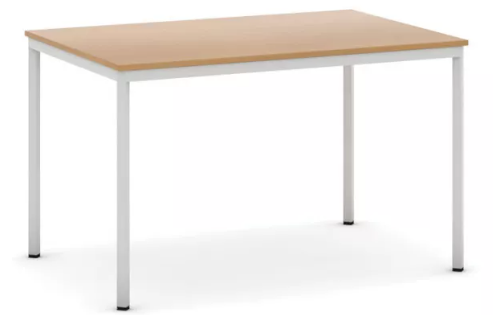 182KrzesłaKrzesło wykonane z rury fi 25 mm dla rozmiaru 5 i 6 malowanej proszkowo.Siedzisko i oparcie z lakierowanej sklejki bukowej o grubości 8 mm.W oparciu krzesła wybranie/uchwyt ułatwiający przenoszenie krzesła.Zatyczki zabezpieczające podłogę przed zarysowaniem.Dostępne w rozmiarze od nr 2 do nr 6Kolor stelaża popiel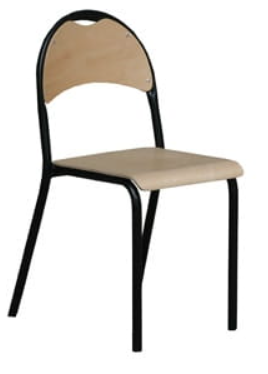 1203regał, komoda kompletkolor klon 0375Szafa aktowaWymiar (WxSxG) 1850x900x400 mm.Wykonana z płyty laminowanej 18mm.Posiada 5 przestrzeni na dokumenty.Zamykana na zamek z 2 kluczykami.Metalowe uchwyty.Regał z szafkąWymiar (WxSxG) 1850x900x400 mm.Wykonany z płyty laminowanej 18mm.Zamykana na zamek z dwoma kluczami.Zamykana na zamek z 2 kluczykami.Metalowe uchwyty.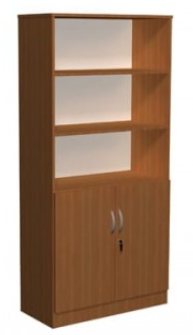 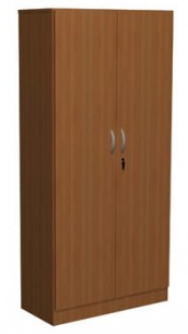 6 kpl4DywanWymiar 3 x 4 mdywany wyprodukowane w technologii heat-set fryz. Nie pylą i są łatwe w odkurzaniusurowiec 100% PP FRISE
wysokość 8 mm
waga 2020g/m2 +/- 5%
gęstość 275 tys. pkt/m2
dywan posiada atest PZH , pokryty środkiem uniepalniajacym6